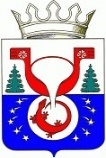 ТЕРРИТОРИАЛЬНАЯ ИЗБИРАТЕЛЬНАЯ КОМИССИЯОМУТНИНСКОГО РАЙОНАКИРОВСКОЙ ОБЛАСТИПОСТАНОВЛЕНИЕг. ОмутнинскО внесении изменений                                                                                                                                 в состав участковой избирательной комиссии                                               Омутнинского района №769В соответствии с  подпунктом «а» пункта 6 статьи 29 Федерального закона  от 12.06.2002 № 67-ФЗ «Об основных гарантиях избирательных прав и права на участие в референдуме граждан Российской Федерации», частью 3 Порядка формирования резерва составов участковых избирательных комиссий и назначения нового члена участковой избирательной комиссии из резерва составов участковых комиссий, утвержденного постановлением Центральной избирательной комиссии Российской Федерации  № 152/1137-6 от 05.12.2012,  территориальная избирательная комиссия Омутнинского района Кировской области ПОСТАНОВЛЯЕТ:	1. Освободить от обязанностей  члена участковой избирательной комиссии № 769 Плотникова Александра Евгеньевича .	2. Направить настоящее постановление участковой избирательной комиссии избирательного участка №769.3. Опубликовать настоящее постановление на официальном Интернет - сайте муниципального образования Омутнинский муниципальный район Кировской области (omutninsky.ru).29.07.2021№9/87Председатель территориальной избирательной комиссии Омутнинского района Е.В. Суровцева Секретарьтерриториальной избирательной комиссии Омутнинского района  Е.И. Корякина